Vykdydami Lietuvos Respublikos asmenų delegavimo į tarptautines ir Europos Sąjungos institucijas ar užsienio valstybių institucijas įstatymo 7 straipsnį, teikiame šią išvadą:– delegavimas į eksperto pareigas NATO Energetinio saugumo kompetencijos centro (toliau – NATO ESKC) Tyrimų ir išmoktų pamokų skyriuje atitinka Lietuvos užsienio politikos prioritetus ir tikslus, patvirtintus Lietuvos Respublikos Vyriausybės 2008 m. vasario 6 d. nutarimu Nr. 120 „Dėl delegavimo prioritetų ir preliminarių lėšų paskirstymo proporcijų nustatymo“;– išlaidos, susijusios  su eksperto delegavimu į NATO ESKC, bus padengiamos iš Užsienio reikalų ministerijai tam tikslui skirtų Lietuvos Respublikos valstybės biudžeto asignavimų.PRIDEDAMA. Pareigybės aprašymas, 3 lapai.Ingrida Paulikaitė, tel. + 370 706 52 528, el. p. ingrida.paulikaite@urm.lt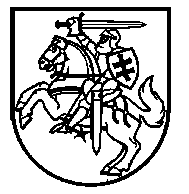 LIETUVOS RESPUBLIKOS UŽSIENIO REIKALŲ MINISTERIJABiudžetinė įstaiga, J. Tumo-Vaižganto g. 2, 01108 Vilnius, tel. (8 5)  236 2444, faksas (8 5)  236 2626El. p. urm@urm.lt, http://www.urm.lt Duomenys kaupiami ir saugomi Juridinių asmenų registre, kodas 188613242LIETUVOS RESPUBLIKOS UŽSIENIO REIKALŲ MINISTERIJABiudžetinė įstaiga, J. Tumo-Vaižganto g. 2, 01108 Vilnius, tel. (8 5)  236 2444, faksas (8 5)  236 2626El. p. urm@urm.lt, http://www.urm.lt Duomenys kaupiami ir saugomi Juridinių asmenų registre, kodas 188613242LIETUVOS RESPUBLIKOS UŽSIENIO REIKALŲ MINISTERIJABiudžetinė įstaiga, J. Tumo-Vaižganto g. 2, 01108 Vilnius, tel. (8 5)  236 2444, faksas (8 5)  236 2626El. p. urm@urm.lt, http://www.urm.lt Duomenys kaupiami ir saugomi Juridinių asmenų registre, kodas 188613242Viešojo valdymo agentūraiKopijaNATO Energetinio saugumo kompetencijos centrui          Nr. DĖL GALIMYBĖS DELEGUOTI NACIONALINĮ EKSPERTĄ Į NATO ENERGETINIO SAUGUMO KOMPETENCIJOS CENTRĄDĖL GALIMYBĖS DELEGUOTI NACIONALINĮ EKSPERTĄ Į NATO ENERGETINIO SAUGUMO KOMPETENCIJOS CENTRĄKonsulinio departamento direktorius, laikinai atliekantis ministerijos kanclerio funkcijasParašo vieta                   Audrius Bendinskas